Griser les indicateurs de performance retenus pour chaque membre du groupe de projetPour chaque membre du groupe 50 % des indicateurs, au moins, doivent être évalués pour chacune des compétences B, C et D.Baccalauréat S option Sciences de l’IngénieurBaccalauréat S option Sciences de l’IngénieurBaccalauréat S option Sciences de l’IngénieurBaccalauréat S option Sciences de l’IngénieurBaccalauréat S option Sciences de l’IngénieurSessionSessionBaccalauréat S option Sciences de l’IngénieurBaccalauréat S option Sciences de l’IngénieurBaccalauréat S option Sciences de l’IngénieurBaccalauréat S option Sciences de l’IngénieurBaccalauréat S option Sciences de l’IngénieurFICHE DE PROJET INTERDISCIPLINAIRE EN SCIENCES DE L’INGENIEURFICHE DE PROJET INTERDISCIPLINAIRE EN SCIENCES DE L’INGENIEURFICHE DE PROJET INTERDISCIPLINAIRE EN SCIENCES DE L’INGENIEURFICHE DE PROJET INTERDISCIPLINAIRE EN SCIENCES DE L’INGENIEURFICHE DE PROJET INTERDISCIPLINAIRE EN SCIENCES DE L’INGENIEURFICHE DE PROJET INTERDISCIPLINAIRE EN SCIENCES DE L’INGENIEURFICHE DE PROJET INTERDISCIPLINAIRE EN SCIENCES DE L’INGENIEURFICHE DE PROJET INTERDISCIPLINAIRE EN SCIENCES DE L’INGENIEURFICHE DE PROJET INTERDISCIPLINAIRE EN SCIENCES DE L’INGENIEURÉtablissement Classe Classe Classe Établissement Effectif total de la classeEffectif total de la classeEffectif total de la classeNombre de groupes élèves concernés  par le projet Nombre de groupes élèves concernés  par le projet Nombre de groupes élèves concernés  par le projet Nombre de groupes élèves concernés  par le projet Effectif groupe A Effectif groupe A Effectif groupe A Nombre de groupes élèves concernés  par le projet Nombre de groupes élèves concernés  par le projet Nombre de groupes élèves concernés  par le projet Nombre de groupes élèves concernés  par le projet Effectif groupe B Effectif groupe B Effectif groupe B Nombre de groupes élèves concernés  par le projet Nombre de groupes élèves concernés  par le projet Nombre de groupes élèves concernés  par le projet Nombre de groupes élèves concernés  par le projet Effectif groupe C Effectif groupe C Effectif groupe C Enseignants responsablesNom Prénom Discipline Nom Prénom Discipline NomPrénom DisciplineEnseignants responsablesNom Prénom Discipline Nom Prénom Discipline NomPrénom DisciplineEnseignants responsablesNom Prénom Discipline Nom Prénom Discipline NomPrénom DisciplineIntitulé du projet Origine de la proposition Énoncé général du besoin Indiquer :description du contexte dans lequel l’objet du projet va être intégréfonctionnalités de cet objetCaractéristiques fonctionnelles et techniques Indiquer :description du contexte dans lequel l’objet du projet va être intégréfonctionnalités de cet objetCaractéristiques fonctionnelles et techniques Indiquer :description du contexte dans lequel l’objet du projet va être intégréfonctionnalités de cet objetCaractéristiques fonctionnelles et techniques Indiquer :description du contexte dans lequel l’objet du projet va être intégréfonctionnalités de cet objetCaractéristiques fonctionnelles et techniques Indiquer :description du contexte dans lequel l’objet du projet va être intégréfonctionnalités de cet objetCaractéristiques fonctionnelles et techniques Indiquer :description du contexte dans lequel l’objet du projet va être intégréfonctionnalités de cet objetCaractéristiques fonctionnelles et techniques Indiquer :description du contexte dans lequel l’objet du projet va être intégréfonctionnalités de cet objetCaractéristiques fonctionnelles et techniques Indiquer :description du contexte dans lequel l’objet du projet va être intégréfonctionnalités de cet objetCaractéristiques fonctionnelles et techniques Contraintes imposées au projetIndiquer :coût maximalnature d’une ou des solutions techniques ou de familles de matériels, de constituants ou de composantsenvironnementIndiquer :coût maximalnature d’une ou des solutions techniques ou de familles de matériels, de constituants ou de composantsenvironnementIndiquer :coût maximalnature d’une ou des solutions techniques ou de familles de matériels, de constituants ou de composantsenvironnementIndiquer :coût maximalnature d’une ou des solutions techniques ou de familles de matériels, de constituants ou de composantsenvironnementIndiquer :coût maximalnature d’une ou des solutions techniques ou de familles de matériels, de constituants ou de composantsenvironnementIndiquer :coût maximalnature d’une ou des solutions techniques ou de familles de matériels, de constituants ou de composantsenvironnementIndiquer :coût maximalnature d’une ou des solutions techniques ou de familles de matériels, de constituants ou de composantsenvironnementIndiquer :coût maximalnature d’une ou des solutions techniques ou de familles de matériels, de constituants ou de composantsenvironnementIntitulé des parties du projet confiées à chaque groupeÉnoncé du besoin pour la partie du projet confiée à chaque groupe  Indiquer :Caractéristiques fonctionnelles et techniques de la partie réalisée Indiquer :Caractéristiques fonctionnelles et techniques de la partie réalisée Indiquer :Caractéristiques fonctionnelles et techniques de la partie réalisée Indiquer :Caractéristiques fonctionnelles et techniques de la partie réalisée Indiquer :Caractéristiques fonctionnelles et techniques de la partie réalisée Indiquer :Caractéristiques fonctionnelles et techniques de la partie réalisée Indiquer :Caractéristiques fonctionnelles et techniques de la partie réalisée Indiquer :Caractéristiques fonctionnelles et techniques de la partie réalisée Production finale attendueIndiquer :document de formalisation des solutions proposéessous ensemble fonctionnel d’un prototype, éléments d’une maquette réelle ou virtuellesupports de communication. Indiquer :document de formalisation des solutions proposéessous ensemble fonctionnel d’un prototype, éléments d’une maquette réelle ou virtuellesupports de communication. Indiquer :document de formalisation des solutions proposéessous ensemble fonctionnel d’un prototype, éléments d’une maquette réelle ou virtuellesupports de communication. Indiquer :document de formalisation des solutions proposéessous ensemble fonctionnel d’un prototype, éléments d’une maquette réelle ou virtuellesupports de communication. Indiquer :document de formalisation des solutions proposéessous ensemble fonctionnel d’un prototype, éléments d’une maquette réelle ou virtuellesupports de communication. Indiquer :document de formalisation des solutions proposéessous ensemble fonctionnel d’un prototype, éléments d’une maquette réelle ou virtuellesupports de communication. Indiquer :document de formalisation des solutions proposéessous ensemble fonctionnel d’un prototype, éléments d’une maquette réelle ou virtuellesupports de communication. Indiquer :document de formalisation des solutions proposéessous ensemble fonctionnel d’un prototype, éléments d’une maquette réelle ou virtuellesupports de communication. COMPÉTENCES MOBILISEESCOMPÉTENCES MOBILISEESINDICATEURS DE PERFORMANCE RETENUSCANDIDATSCANDIDATSCANDIDATSCANDIDATSCANDIDATSCOMPÉTENCES MOBILISEESCOMPÉTENCES MOBILISEESINDICATEURS DE PERFORMANCE RETENUSABCDE B - MODELISER B - MODELISER B - MODELISER B - MODELISER B - MODELISER B - MODELISER B - MODELISER B - MODELISERB3 Simuler le fonctionnement de tout ou partie d’un système à l’aide d’un modèle fourniLes paramètres de simulation sont adaptés aux grandeurs à simulerB3 Simuler le fonctionnement de tout ou partie d’un système à l’aide d’un modèle fourniLes plages de simulations retenues sont correctement définiesB4Interpréter les résultats obtenusLes résultats obtenus sont bien interprétés, en amplitude et variation, de façon conforme aux lois et principes d'évolution des grandeurs physiques B4Préciser les limites de validité du modèle utilisé Les principales limites sont explicitées B4Modifier les paramètres du modèle pour répondre au cahier des charges ou aux résultats expérimentauxLes paramètres modifiés sont pertinents et font évoluer  les résultats simulés vers ceux attendus au cahier des chargesB4Modifier les paramètres du modèle pour répondre au cahier des charges ou aux résultats expérimentauxLes paramètres modifiés sont pertinents et font évoluer les résultats simulés vers les résultats expérimentauxB4Valider un modèle optimisé fourni Les résultats obtenus, en amplitude et variation, sont conformes aux attendus du cahier des chargesB4Valider un modèle optimisé fourni Les résultats obtenus, en amplitude et variation, sont conformes aux résultats expérimentaux C – EXPERIMENTER C – EXPERIMENTER C – EXPERIMENTER C – EXPERIMENTER C – EXPERIMENTER C – EXPERIMENTER C – EXPERIMENTER C – EXPERIMENTER C1Identifier les grandeurs physiques à mesurer  Les grandeurs à mesurer sont bien identifiées, leur nature et caractéristiques bien définies C1Décrire une chaîne d'acquisitionLes éléments de la chaîne d'acquisition sont correctement identifiés C1Décrire une chaîne d'acquisitionLes choix et réglages des capteurs et appareils de mesure sont correctement explicitésC2 Conduire les essais en respectant les consignes de sécurité à partir d’un protocole fourni Le système est correctement mis en œuvreC2 Conduire les essais en respectant les consignes de sécurité à partir d’un protocole fourni Les capteurs et les appareils de mesure sont correctement mis en œuvreC2 Conduire les essais en respectant les consignes de sécurité à partir d’un protocole fourni Le protocole d'essai est respecté C2 Conduire les essais en respectant les consignes de sécurité à partir d’un protocole fourni Les règles de sécurité sont connues et respectéesC2 Traiter les données mesurées en vue d’analyser les écartsLes méthodes et outils de traitement sont cohérents avec le problème posé D - COMMUNIQUER D - COMMUNIQUER D - COMMUNIQUER D - COMMUNIQUER D - COMMUNIQUER D - COMMUNIQUER D - COMMUNIQUER D - COMMUNIQUERD1 Rechercher des informationsLes outils de recherche documentaire sont bien choisis et maîtrisés. D1 Rechercher des informationsUne synthèse des informations collectées est correctement réaliséeD1 Analyser, choisir et classer des informationsLes informations sont traitées selon des critères pertinentsD1 Analyser, choisir et classer des informationsLes informations sont vérifiées et mises à jour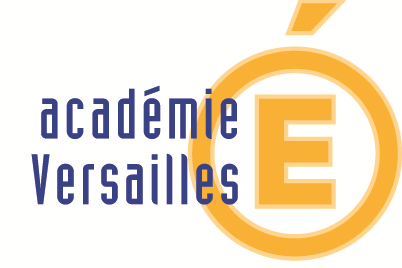 